ОСТОРОЖНО!    Дети не умеют летать!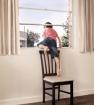 Напоминаем родителям правила, которые помогут избежать трагедий, связанных с падением из окон. 
1. Большинство случаев падения происходит тогда, когда родители оставляют детей без присмотра. Не оставляйте маленьких детей одних. 
2. Отодвиньте от окон все виды мебели, чтобы ребенок не мог залезть на подоконник. 
3. НИКОГДА не рассчитывайте на москитные сетки! Они не предназначены для защиты от падений! Напротив – москитная сетка способствует трагедии, ибо ребенок чувствует себя за ней в безопасности и опирается на нее.
4. По возможности, открывайте окна сверху, а не снизу. 
5. Ставьте на окна специальные фиксаторы, которые не позволяют ребенку открыть окно более чем на несколько сантиметров. 
6. Оборудуйте окна оконными решетками. Они защитят детей от падения из открытых окон.
Решетки могут быть: 
а) мощными сплошными (против взломов и краж); 
б) половинными (закрывающими нижнюю часть окна, наиболее опасную для падений); 
в) специальными вставными, предназначенными к использованию только при открытом окне. 
7. Если вы что-то показываете ребенку из окна – всегда крепко держите малыша, будьте готовы к его резким движениям, при этом не стоит держать ребенка за одежду. 
8. Если у вас нет возможности прямо сейчас установить фиксирующее и страховое оборудование, вы легко можете просто открутить отверткой болты, крепящие рукоятки и убрать их повыше, и использовать их только по мере необходимости. Обратите внимание: * Если вы устанавливаете решетку на весь размер окна, должен быть способ быстро открыть ее в случае пожара (это особенно необходимо, когда специалисты МЧС вынимают людей из горящего дома лестницами, батутами, или когда спастись можно только крайней мерой – незащищенным прыжком из окна). Решетка должна открываться на навесках и запираться навесным замком. Ключ вешается высоко от пола, около самого окна, на гвоздике, так, чтобы подросток и взрослый смогли быстро открыть окно за 30-60 секунд при острой необходимости. Не заваривайте решетками окна наглухо, это может стоить вам жизни даже на первом этаже! * При любом типе решеток – просвет между прутьями не должен быть более половины поперечного размера головы ребенка (не более 10 см). Если ребенок может просунуть голову между прутьями – нет ни малейшего толку от такой решетки!  